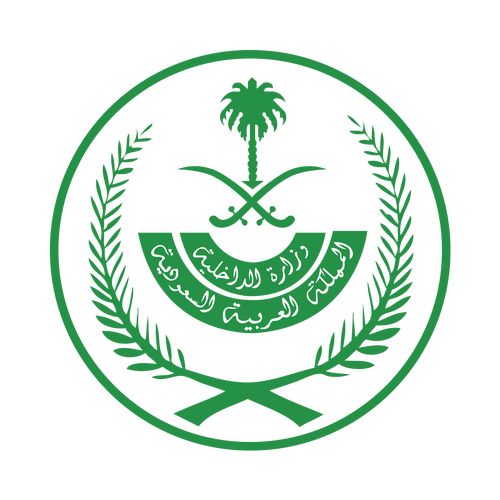 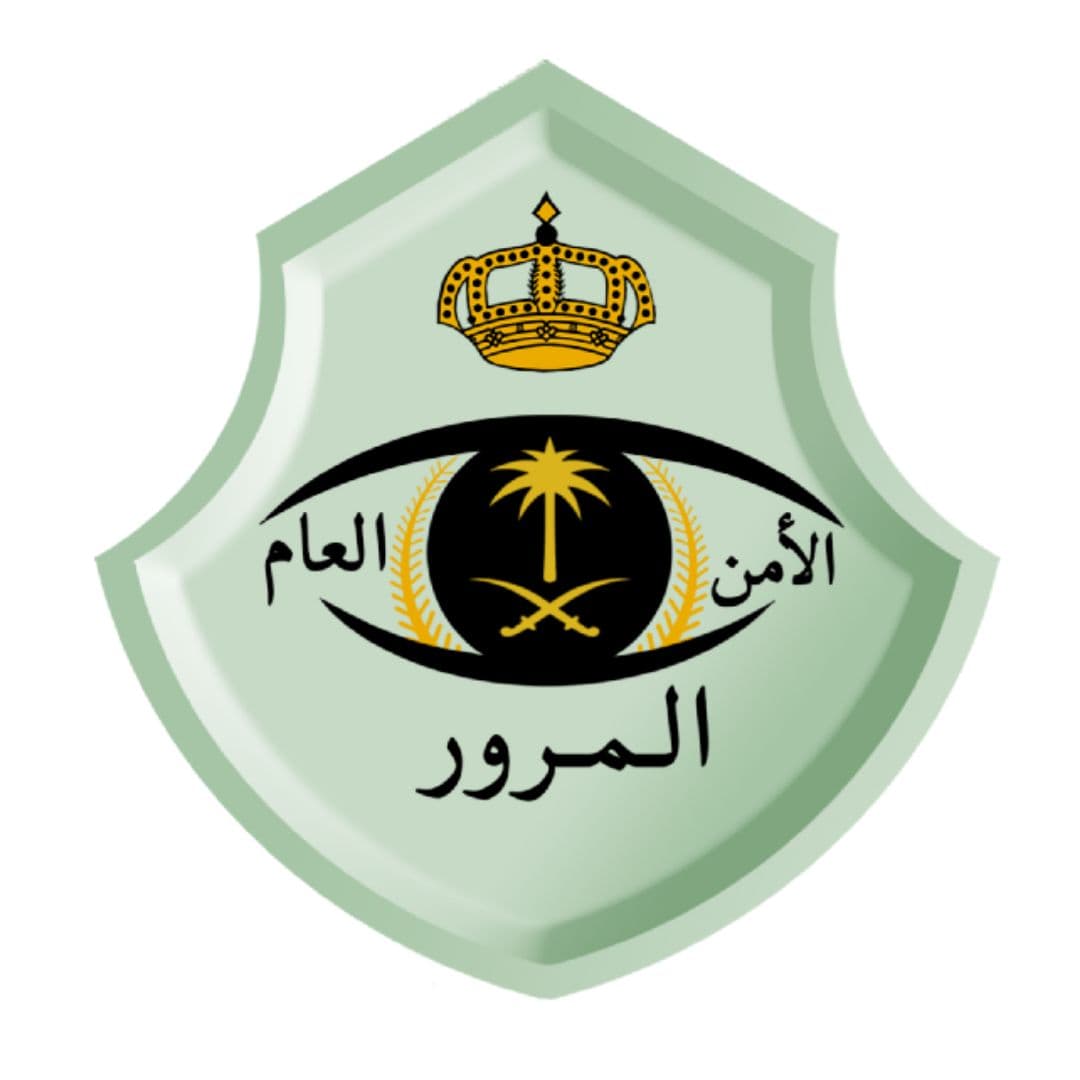 	نموذج تفويض قيادة سيارةمن مواطن لمقيمالتاريخ: __________                                                                       الموافق: __________نفيدكم أنني أنا المواطن السعودي __________، فوضت السيد __________، قيادة السيارة التي أملكها, بدءًا من تاريخ __________ الموافق __________، وحتى تاريخ __________ الموافق __________.علمًا أن كل البيانات اللازمة موجودة في الجدول التالي:قد تم التصديق على هذا التفويض بالختم والتوقيع.ولله ولي التوفيقتوقيع المفوض:توقيع المفوض له:معلومات المفوضمعلومات المفوضمعلومات المفوض لهمعلومات المفوض لهمعلومات المركبةمعلومات المركبةالاسمالاسمنوع وموديل السيارةالجنسيةالجنسيةتاريخ إنتاج السيارةرقم الهوية الوطنيةإقامة رقمرقم السيارةجواز رقمرقم رخصة السيارة